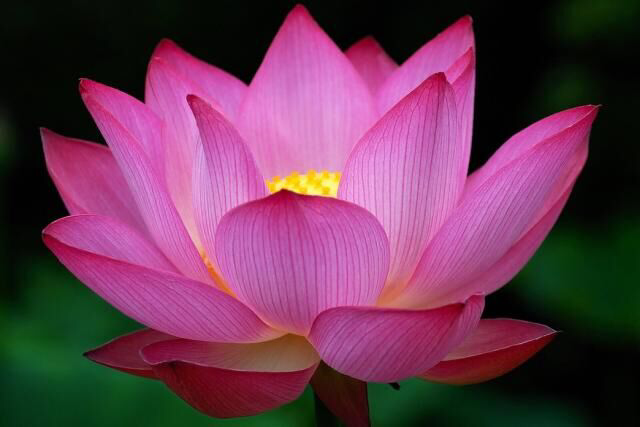 Tracking Glimmers – Create a list of moments when you feel at peace, a sense of ease, something miraculous about the world.  Use this list as a reminder that things there is still joy in the world even in the midst of pain, fear and uncertainty.  Examples of glimmers are noticing the sun shining, the feel of a warm bath, hearing your favorite song, petting your pet, noticing a plant or tree, feeling the air on your skin…Date     		Glimmer__________	_______________________________________________________________________________________________________	_______________________________________________________________________________________________________	_______________________________________________________________________________________________________	_______________________________________________________________________________________________________	_______________________________________________________________________________________________________	_______________________________________________________________________________________________________	_______________________________________________________________________________________________________	_______________________________________________________________________________________________________	_______________________________________________________________________________________________________	_______________________________________________________________________________________________________	_______________________________________________________________________________________________________	_______________________________________________________________________________________________________	_______________________________________________________________________________________________________	_______________________________________________________________________________________________________	_______________________________________________________________________________________________________	_______________________________________________________________________________________________________	_______________________________________________________________________________________________________	_______________________________________________________________________________________________________	_____________________________________________________________________________________________Need some encouragement? Just email health@bonniediamond.com, and together we'll put you on the path to health!